	Edukacja polonistyczna - proszę aby dzieci przeczytały lekturę "Brzydkie Kaczątko" i wykonały dowolną ilustrację dotyczącą treści lektury.Edukacja matematyczna -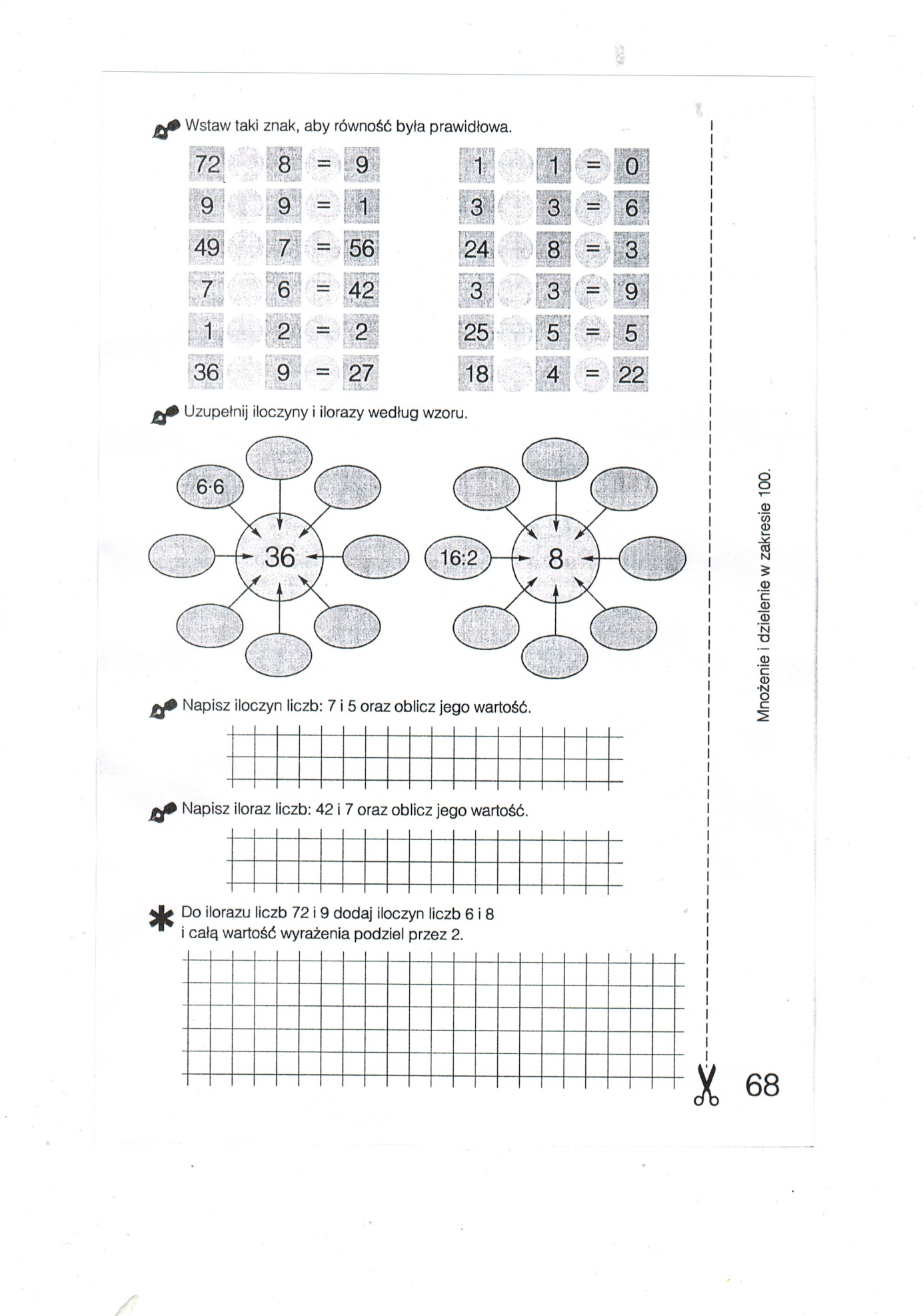 